           Publications Syllabus: 2020-2021Mrs. Rockafellow:  class meets: Mondays  and/or Tuesdays  6th period (2:33-3:20) in room 302-------------------------------------------------------------------------------------------------------------------------------------------Yearbook site: entourageyearbooks.comUsername-your school  emailPassword: GCS123-you should change the password-but keep track of it------------------------------------------------------------------------------------------------------------------------------------------------- The yearbook team is in charge of preserving the history of the school for future generations; this is an enormous responsibility. The staff must cover every event at the school. This will require a positive attitude and superior work ethic. For each layout students will take and select photos; write lead-ins, headlines,captions, and copy; design, layout, and proofread pages. Staff members must be punctual, attentive to detail, organized, dedicated, independent, energetic, responsible, patient and team players.  Each student will be required to do the following each quarter:take photos during school events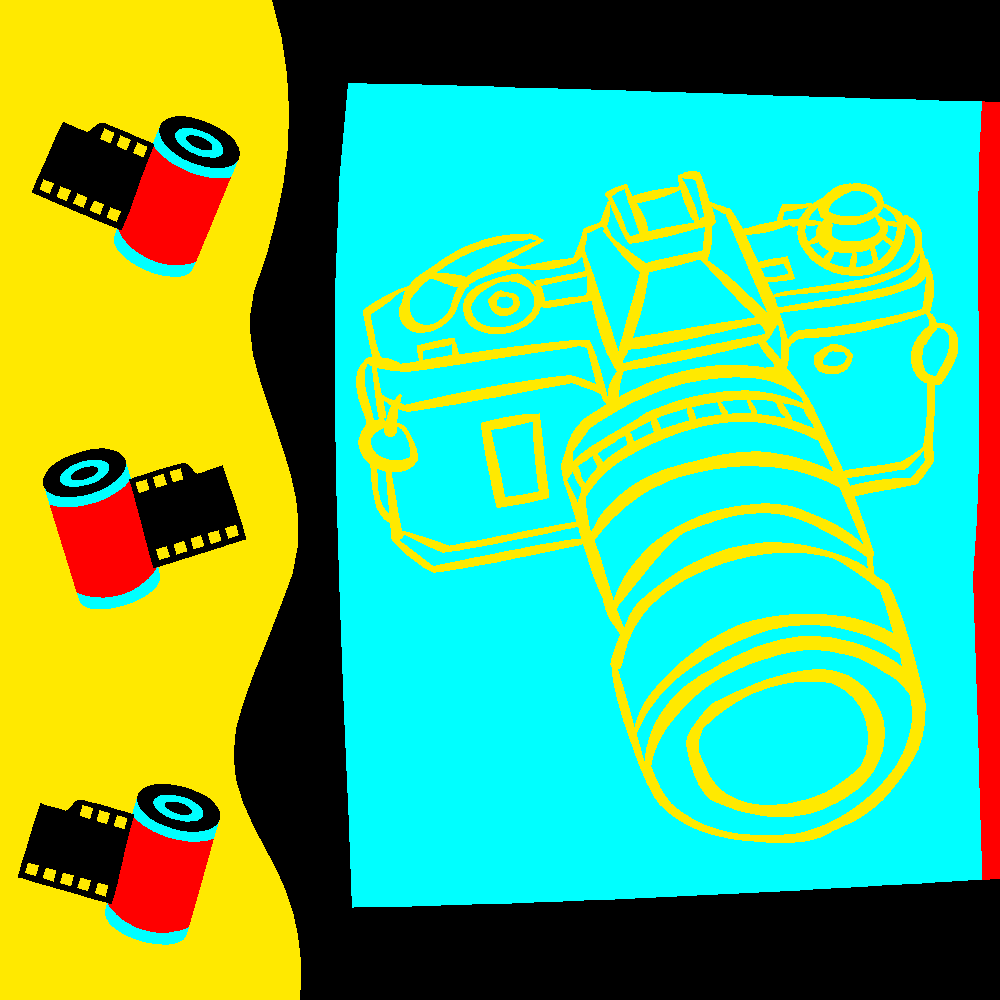 write stories or feature articles or complete captioncomplete assigned spreads proofread spreads participate in class time skill lessonsparticipate in class by sharing ideas and being a productive  worker complete homework assignments Discipline system:	We will seek to glorify the Lord in all things; honoring Him and his creation. It is expected that the policies of honesty, integrity, and responsibility will be followed (see handbook). If there are any problems, the student may lose class participation points or earn a demerit (see handbook). Parents will be informed via e-mail or a phone call concerning major/repeating discipline problems. The administration may also be contacted.  Students are expected to adhere to all school technology rules as we will be on the internet for the entire class.  Material placed in the yearbook reflects GCS and as such must be honoring to the Lord and the one another. To Contact me:Students and parents: Please feel free to contact me with any questions or concerns that you may have. I will be in contact with you if I have any concerns. The best way to get in touch with me is:  e-mail: I check my emails before and after I teach for the day.  lrockafellow@gcswarriors.comRenWeb: Please check RenWeb frequently for assignments, announcements, and lesson resources.  Feel free to speak with me if you see me around school.  Yearbook Contract: 2020-2021The yearbook team is in charge of preserving the history of the school for future generations; this is an enormous responsibility. The staff must cover every event at all of  the schools. This will require a positive attitude and superior work ethic. For each layout, students will take and select photos; write lead-ins, headlines, captions, and copy; design, layout, and proofread pages so that they are error free.  Staff members must:  *Participate fully during class; focus on the work and not overly socialize  *Take pictures at assigned events *Interview people and write complete stories for assigned events.*Insure that the stories are complete, kind and God glorifying in nature.   *If a student is unable to attend an assigned event, it is his/her    responsibility to find a  replacement.  *Be available to work on the yearbook online in June until assignments are complete.*Be careful and responsible for the yearbook’s expensive camera equipment.*Place only school appropriate and God glorifying content on the yearbook site.*Keep the material contained in the yearbook confidential as to not ruin the surprise of the yearbook.  Your assigned events are: 1.2.3.4.5.6.Parent signature:___________________________________________date:____________________Student signature __________________________________________date: _____________________